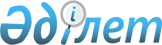 Қазақстан Республикасының Президенті жанындағы Реформалар жөніндегі жоғары кеңес туралыҚазақстан Республикасы Президентінің 2020 жылғы 14 қыркүйектегі № 414 Жарлығы.
      Елдің орнықты дамуын стратегиялық жоспарлау жəне экономикалық, əлеуметтік жəне саяси реформаларды тереңдету мақсатында ҚАУЛЫ ЕТЕМІН:
      1. Қазақстан Республикасының Президенті жанындағы Реформалар жөніндегі жоғары кеңес құрылсын.
      2. Осы Жарлықтың орындалуын бақылау Қазақтан Республикасы Президентінің Əкімшілігіне жүктелсін.
      3. Осы Жарлық қол қойылған күнінен бастап қолданысқа енгізіледі. Қазақстан Республикасы Президентінің жанындағы  Реформалар жөніндегі жоғары кеңестің
ҚҰРАМЫ
      Ескерту. Құрамы жаңа редакцияда – ҚР Президентінің 29.06.2024 № 591 Жарлығымен.
      Қазақстан Республикасының Президенті, төраға
      Жоғары кеңестің мүшелері:
      Қазақстан Республикасының Премьер-Министрі
      Қазақстан Республикасы Президенті Әкімшілігінің Басшысы
      Қазақстан Республикасы Қауіпсіздік Кеңесінің Хатшысы
      Қазақстан Республикасы Ұлттық Банкінің Төрағасы
      Қазақстан Республикасы Қаржы нарығын реттеу және дамыту агенттігінің төрағасы
      Қазақстан Республикасы Стратегиялық жоспарлау және реформалар агенттігінің төрағасы
      Қазақстан Республикасы Президентінің әлеуметтік-экономикалық мәселелерге жетекшілік ететін кеңесшісі
      "Атамекен" Қазақстан Республикасы Ұлттық кәсіпкерлер палатасының басқарма төрағасы (келісім бойынша)
					© 2012. Қазақстан Республикасы Әділет министрлігінің «Қазақстан Республикасының Заңнама және құқықтық ақпарат институты» ШЖҚ РМК
				
      Қазақстан РеспубликасыныңПрезиденті

Қ.ТОҚАЕВ
Қазақстан Республикасы
Президентінің
2020 жылғы 14 қыркүйектегі
№ 414 Жарлығымен
БЕКІТІЛГЕН